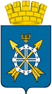 Муниципальное автономное общеобразовательное учреждениеЗаводоуковского городского округа«Бигилинская средняя общеобразовательная школа имени первого директора,отличника народного образования СССР А.П.Горохова»(МАОУ «Бигилинская СОШ»)РАБОЧАЯ ПРОГРАММАпо внеурочной деятельности Музей в твоём класседля 4 класса1 час в неделю (всего 34 часа)Автор – составитель:                                                                                                              Благинина Елена Викторовна,учитель начальных классов2019-2020 учебный годПояснительная записка          Рабочая программа по внеурочной деятельности «Музей в твоем классе» составлена на основе приказа  Министерства образования и науки РФ от 06.10.2009г № 373»; примерной программы по внеурочной деятельности Федерального государственного образовательного стандарта второго поколения начального образования авторы: Н.А. Чуракова, Н.М. Лаврова,с  требованиями основной образовательной программы ОУ, на основании учебного плана МАОУ «Бигилинская СОШ» на 2019-2020 учебный год, утвержденного приказом директора школы от 03.06.2019 года № 186/ОД «Об утверждении учебного плана МАОУ «Бигилинская СОШ» на 2019-2020 учебный год».Программа по внеурочной деятельности «Музей в твоем классе» составлена как целостная система введения в художественную культуру и включает в себя знакомство с разными жанрами живопись: натюрмортом, пейзажем, портретом, бытовой и исторической картинами. Они изучаются в контексте взаимодействия с другими искусствами, а также в контексте конкретных связей с жизнью общества и человека. Цели:  - познакомить обучающихся с разными жанрами живописи: натюрмортом, пейзажем, портретом, бытовой и исторической картинами; - дать начальное представление о логике развития живописного языка: от классической выстроенности академических композиций через реалистическую повествовательность — к импрессионистической пленэрности; - сформировать первичные представления о целостности художественного мира того или иного художника, с этой целью в пособии неоднократно используется прием сравнительного анализа двух картин одного и того же автора.Задачи: дать начальное представление о логике развития живописного языка: от классической выстроенности академических композиций через реалистическую повествовательность – к импрессионистической пленэрности; сформировать первичные представления о целостности художественного мира того или иного художника: с этой целью в пособии неоднократно используется прием сравнительного анализа двух картин одного и того же автора.Воспитание патриотизма через осознание ребёнком сопричастности истории искусства своей страны.Помощь в понимании своей принадлежности государству, представляющему каждому его гражданину определённые права и требующие исполнения определённых обязанностей; воспитание основ правового сознания.Воспитание толерантности, уважения к ценностям других народов, культур, понимание неповторимости и уникальности каждого изучаемого полотна.Обогащение знаниями, раскрывающими прошлое, историю, способствующими присвоению ребёнком социальных ценностей, определённых норм морали, нравственности.Создание условий для самоопределения, саморазвития и самореализации детей в процессе активной творческой  деятельности.Общая характеристика курса «Музей в твоем классе»В ходе освоения курса «Музей в твоем классе» осуществляется формирование таких интеллектуальных умений обучающихся, как умение ориентироваться в жанре картины (Натюрморт. Пейзаж. Историческая картина. Бытовая картина. Портрет); в определении темы картины и настроения автора, которым он хотел поделиться со зрителями; в особенностях композиционного решения художником поставленной задачи. Обучающиеся осваивают лексику, необходимую для выражения чувств, обучаются устанавливать причинно-следственные связи между тем, что изображено, и тем, что выходит за рамки изображения. («Если у свеклы зелень увяла, значит...», «Если рядом со снегом изображена лужа, значит...», «Если дым из труб идет вертикально вверх, значит...», «Если старик-отец отвернулся от дочери и смотрит в сторону, значит...» и т. д.) В ходе усвоения содержания курса формируются умения, связанные с активным участием в диалоге при обсуждении увиденного произведения, его фрагментов. Условия реализации программыПрограмма рассчитана для учащихся 4 класса и реализуется на базе МАОУ «Бигилинская СОШ».Тематическое планирование составлено из расчёта 1 час в неделю, всего 34 часа.Личностные, метапредметные и предметные результаты освоения программы курса «Музей в твоем классе»Личностные результаты отражаются в индивидуальных качественных свойствах учащихся, которые они должны приобрести в процессе освоения учебного предмета по программе «В мире красоты»:эмоционально-ценностное отношение к природе, человеку, обществу; различать и передавать в художественно-творческой деятельности характер, эмоциональное состояние и своё отношение средствами художественного языка;чувство гордости за культуру и искусство Родины, своего народа;уважительное отношение к культуре и искусству других народов нашей страны и мира в целом;понимание особой роли культуры и искусства в жизни общества и каждого отдельного человека;сформированность эстетических чувств, художественно-творческого мышления, наблюдательности и фантазии;сформированность эстетических потребностей — потребностей в общении с искусством, природой, потребностей в творческом отношении к окружающему миру, потребностей в самостоятельной практической творческой деятельности;овладение навыками коллективной деятельности в процессе совместной творческой работы в команде одноклассников под руководством учителя;умение сотрудничать с товарищами в процессе совместной деятельности, соотносить свою часть работы с общим замыслом;умение обсуждать и анализировать с позиций творческих задач данной темы, с точки зрения содержания и средств его выражения. Метапредметные результаты характеризуют уровень сформированности универсальных способностей учащихся, проявляющихся в   познавательной и практической творческой деятельности:умение видеть и воспринимать проявления художественной культуры в окружающей жизни;овладение умением вести диалог, распределять функции и роли в процессе выполнения коллективной творческой работы;использование средств информационных технологий для решения различных учебно-творческих задач в процессе поиска дополнительного изобразительного материала, выполнение творческих проектов отдельных упражнений по живописи, графике, моделированию и т.д.;умение планировать и грамотно осуществлять учебные действия в соответствии с поставленной задачей, находить варианты решения различных художественно-творческих задач;умение рационально строить самостоятельную творческую деятельность, умение организовать место занятий;осознанное стремление к освоению новых знаний и умений, к достижению более высоких и оригинальных творческих результатов.Предметные результаты характеризуют опыт учащихся в художественно-творческой деятельности, который приобретается и закрепляется в процессе освоения учебного предмета: знание основных видов и жанров пространственно-визуальных искусств;понимание образной природы искусства; эстетическая оценка явлений природы, событий окружающего мира;применение художественных умений, знаний и представлений в процессе выполнения художественно-творческих работ;способность узнавать, воспринимать, описывать и эмоционально оценивать несколько великих произведений русского и мирового искусства;умение обсуждать и анализировать произведения искусства, выражая суждения о содержании, сюжетах и выразительных средствах; усвоение названий ведущих художественных музеев России и художественных музеев своего региона; умение видеть проявления визуально-пространственных искусств в окружающей жизни: в доме, на улице, в театре, на празднике;способность использовать в художественно-творческой деятельности различные художественные материалы и художественные техники;  способность передавать в художественно-творческой деятельности характер, эмоциональные состояния и свое отношение к природе, человеку, обществу;умение характеризовать и эстетически оценивать разнообразие и красоту природы различных регионов нашей страны; умение рассуждать о многообразии представлений о красоте у народов мира, способности человека в самых разных природных условиях создавать свою самобытную художественную культуру; умение узнавать и называть, к каким художественным культурам относятся предлагаемые (знакомые по урокам) произведения изобразительного искусства и традиционной культуры;способность эстетически, эмоционально воспринимать красоту городов, сохранивших исторический облик, — свидетелей нашей истории;умение приводить примеры произведений искусства, выражающих красоту мудрости и богатой духовной жизни, красоту внутреннего  мира человекаТребования к уровню подготовки обучающихся к концу 4 класса.Обучающиеся должны владеть общеучебными умениями:наблюдения, слушания, чтения;классификации и обобщения; самопроверки и самоконтроля (в их соответствии структурно-содержательным особенностям учебной деятельности);анализа своего ответа, как и анализа ответа товарищей;установления причинно-следственных связей, закономерностей;знать/понимать:значения ключевых слов, раскрывающих курс: натюрморт, пейзаж, портрет;уметь:использовать источники изучения прошлого (вещественные, устные, письменные) для приобретения первоначальных историко-обществоведческих знаний;ориентироваться в периодах предыстории и истории, событиях изображенного на полотне;рассказывать о родной стране, столице, приводить примеры исторических и культурных памятников страны (не менее трех), ряда других стран, родного края (не менее трех);различать и сравнивать элементарные этические и эстетические понятия (добро и зло, трудолюбие и леность, красиво и некрасиво).Содержание программы Общая методика анализа живописного произведения  предполагает переход от начального, целостного впечатления через наблюдение и рассматривание деталей – снова к целостному впечатлению, которое уже обогащено знанием подробностей.Большое значение имеет использование инструментов при работе с репродукцией живописного произведения. Используются разные инструменты: большая прямоугольная рамка для выделения содержательно-значимых фрагментов и удержания внимания; малая круглая рамка для поиска и выделения отдельных деталей; полоска картона, с помощью которой можно закрыть часть картины, укрупнив значение оставшейся части; лупа для рассматривания мелких деталей, особенностей красочного слоя и характера мазка.Порядок следования репродукций подчиняется логике музейной педагогики: от более простого к более сложному через накопление опыта зрительского восприятия  к возможности использовать этот опыт в дальнейшем. Эта логика учитывает прежде всего жанровую принадлежность картин и требует следующую последовательность знакомства с жанрами: от натюрморта и детского портрета – через пейзаж и исторический пейзаж – к исторической картине, бытовой картине и портрету (то есть от предметного мира и всего того, что понятно ребенку, – к миру социальных отношений и всему тому, что составляет мир взрослых). «Музей в твоем классе» включает выделенные фрагменты и детали, которые вынесены на поля каждой репродукции. Педагогический смысл этого приема варьируется в зависимости от возраста и от конкретной задачи. Выделенные детали помогают внимательно рассматривать картину и находить места выделенных фрагментов с помощью инструментов, удерживать внимание на конкретной задаче. Вынесенные на поля увеличенные детали помогают рассмотреть и проанализировать особенности живописной манеры художника: выяснить форму и фактуру мазка, которым художник пользуется, изображая разные поверхности и предметы (высокое качество репродуцирования позволяет это сделать). На полях репродукций помещается дополнительный изобразительный материал. Это фрагменты других картин того автора, чья картина помещена на основной репродукции или фрагменты картин других художников, необходимые для сравнительного анализа. При рассмотрении исторических сюжетов на полях репродукции помещаются фотографии предметов и реалий, которые могут воссоздать необходимый историко-культурный контекст. Дифференцированность вопросов и заданий на детей разных типов восприятия и разного уровня подготовленности, в том числе и на детей с трудностями в обучении. Для детей, у которых есть речевые трудности (не хватает лексического запаса, трудно вербализовать свои наблюдения) или есть задержка в развитии (трудно сосредоточивается, недолго удерживает внимание), большим подспорьем является использование инструментов (рамок, которые можно передвигать по репродукции, лупы и т. д.Календарно - тематический планОсновное пособие:Чуракова Н.А., Малаховская О.В. «Музей в твоем классе» (для 1–6 классов). – М. : Академкнига/Учебник.Список репродукций1. Хруцкий И.В. Цветы и фрукты.1855.2. Серебрякова З.Е. За обедом. 1914.3. Серебрякова З.Е. На кухне. Портрет Кати. 1924.4. Поленов В.Д. Московский дворик.1878.5. Левитан И.И. Свежий ветер. Волга.1895.6. Кустодиев Б.М. Морозный день. 1913.7. Кустодиев Б.М. Масленица. 1916.8. Федотов П.А. Сватовство майора. 1848.9. Брюллов К.П. Последний день Помпеи. 1833.10. Горюшкин-Сорокопудов И.С. Базарный день в старом городе. 1910.11. Горюшкин-Сорокопудов И.С. Сцена из 17-го столетия. Московская слобода. 1934.12. Маковский В.Е. Две сестры (Две дочери). 1893.13. Маковский В.Е. Две матери. Мать приемная и родная. 1905–1906.14. Нестеров М.В. Три старца. 1915.15. Коровин К.А. За чайным столом. 1888.16. Коровин К.А. Алупка. 1912.17. Репин И.Е. Портрет Павла Михайловича Третьякова. 1901.3–4 классы (34 часа)1 классПредполагаемые результаты деятельности: осмысление ребенком себя, как частички окружающего мира и обретение уверенности в своей значимости. Умение пользоваться лупой. Умение поддерживать обстановку доброжелательности и радости общения, уважения друг к другу; организация самообслуживания, уважения к окружающим.2 классПредполагаемый результат: Воспитание гуманности, понимания ценности искусства, способности к состраданию, сопереживанию, терпению, доброжелательности. Высокий уровень самосознания, чувство собственного достоинства, самодисциплине. Сознательное отношение к народному достоянию.3 классТребования к уровню подготовки обучающихся к концу 3 класса.Обучающиеся должны владеть общеучебными умениями:наблюдения, слушания, чтения;классификации и обобщения; самопроверки и самоконтроля (в их соответствии структурно-содержательным особенностям учебной деятельности);анализа своего ответа, как и анализа ответа товарищей;установления причинно-следственных связей, закономерностей;знать/понимать:значения ключевых слов, раскрывающих курс: натюрморт, пейзаж, портрет;уметь:использовать источники изучения прошлого (вещественные, устные, письменные) для приобретения первоначальных историко-обществоведческих знаний;ориентироваться в периодах предыстории и истории, событиях изображенного на полотне;рассказывать о родной стране, столице, приводить примеры исторических и культурных памятников страны (не менее трех), ряда других стран, родного края (не менее трех);различать и сравнивать элементарные этические и эстетические понятия (добро и зло, трудолюбие и леность, красиво и некрасиво).4 классОсновное пособие:Чуракова Н.А., Малаховская О.В. «Музей в твоем классе» (для 1–6 классов). – М. : Академкнига/Учебник.Список репродукций1. Хруцкий И.В. Цветы и фрукты.1855.2. Серебрякова З.Е. За обедом. 1914.3. Серебрякова З.Е. На кухне. Портрет Кати. 1924.4. Поленов В.Д. Московский дворик.1878.5. Левитан И.И. Свежий ветер. Волга.1895.6. Кустодиев Б.М. Морозный день. 1913.7. Кустодиев Б.М. Масленица. 1916.8. Федотов П.А. Сватовство майора. 1848.9. Брюллов К.П. Последний день Помпеи. 1833.10. Горюшкин-Сорокопудов И.С. Базарный день в старом городе. 1910.11. Горюшкин-Сорокопудов И.С. Сцена из 17-го столетия. Московская слобода. 1934.12. Маковский В.Е. Две сестры (Две дочери). 1893.13. Маковский В.Е. Две матери. Мать приемная и родная. 1905–1906.14. Нестеров М.В. Три старца. 1915.15. Коровин К.А. За чайным столом. 1888.16. Коровин К.А. Алупка. 1912.17. Репин И.Е. Портрет Павла Михайловича Третьякова. 1901.Киселёв А.А. Скалистый берег, Будущий порт Туапсе, У скалы, Улочка     приморского города, Вид с веранды в Туапсе, Морской вид, Усадьба в Туапсе, Кадошские скалы.«Рассмотрено»на методическом объединении классных руководителей Протокол № от 30.08.2019 г.Руководитель ШМО___________ О. С. Сошина «Согласовано»Заместитель директора по ВР: ___________ Р. С. Дугиева от « 30 » _____________ 2019 г.«Утверждаю»Директор МАОУ «Бигилинской СОШ»________________/О.С.Полкова/от « 30 » _____________ 2019 г.№ п/птемакол-во часовсодержание материаладатадата№ п/птемакол-во часовсодержание материалапланфакт1Введение. И. Хруцкий «Цветы и фрукты». Натюрморт1Законы красивого построения картины в XVIII и XIX вв. Центр композиции, цвет и освещение. Создание единого ансамбля предметов по закону треугольного построения, принятому в академической живописи.2Введение. И. Хруцкий «Цветы и фрукты». Натюрморт1Мастерство автора в создании выразительных деталей: нахождение и исследование (на самом натюрморте) изображений предметов, которые представлены увеличенными кругами-фрагментами на полях репродукции. Определение целого по его части.3Г. Серебрякова «За завтраком (За обедом)». Своеобразный семейный портрет.1Семейный портрет. Знакомство с характерами детей.4Г. Серебрякова «За завтраком (За обедом)». Личностные качества во внешнем облике1Отражение личностных качеств детей во внешнем облике. Взгляд, его направленность; щеки. Жесты, позы (положение тела в целом).5Г. Серебрякова «На кухне. Портрет Кати». Развитие наблюдательности и внимания1Развитие наблюдательности и внимания. Сравнение портрета Кати с портретами ее родителей (фрагменты портретов на полях репродукции). Фамильные черты.6Г. Серебрякова «На кухне. Портрет Кати». Сравнение времени создания двух полотен1Сравнение времени создания двух полотен: определение возраста Кати (ровесница или старше/младше).7В. Поленов «Московский дворик». Работа с названием картины: чем хотел поделиться художник1Работа с названием картины и выявление того, чем хотел поделиться художник.  8В. Поленов «Московский дворик». Путешествие внутри картины1Путешествие внутри картины по дорожкам, которые обнаруживают зрители, описывая,  где она расположена и в чем ее значение для обитателей этого дворика\улицы. 9И. Левитан  «Свежий ветер. Волга». Цвета, создающие впечатление1Цвета, создающие впечатление свежести летнего ветреного дня. Определение местонахождения на картине фрагментов, выделенных на полях репродукции.10И. Левитан  «Свежий ветер. Волга». Ощущение праздника.1Ощущение праздника. Наблюдение деталей, создающих ощущение праздника. Прием временного изменения фрагмента на репродукции картины (удаление/возвращение) с целью определения выразительных средств, для создания нужного образа.11Б. Кустодиев Морозный день». Цвета и оттенки снега1Цвета и оттенки снега. Снег цветной или кажется цветным? В тени и на солнце. 12Б. Кустодиев Морозный день». Городские постройки1Городские постройки. Первые этажи, их назначение и обитатели. Перекресток: метки, отграничивающие пешеходную часть улицы от проезжей. Причины малолюдности на улице.13Б. Кустодиев «Масленица». Поиск фрагментов для анализа1Определение местонахождения художника, направления его взгляда. Поиск горизонтальных и вертикальных фрагментов по предложенным названиям.14Б. Кустодиев «Масленица». Поиск нужной информации на художественном полотне1Развитие умения вести поиск нужной информации на художественном полотне, умения пользоваться рамкой, выбирая горизонтальный или вертикальный формат, исходя из анализа содержания при рассмотрении фрагмента. Изменение цвета при написании снега.15Цвет, контраст цветов  в картине П. Федотова «Сватовство майора»1Цвет, контраст цветов; изображение ткани, их прозрачности, блеска металла. Определение величины оригинала картины с помощью специальной экспозиции в конце пособия, позволяющие соотнести полотна друг с другом и с фигурами детей, изображенных радом с картинами.16П. Федотов «Сватовство майора». Стихи, сопровождающие полотно1Стихи, написанные художником и сопровождающие полотно. Интерьер в доме купца. Украшения и одежда женщин (купчихи и дочери купца). Подготовка к угощению майора.17К. Брюллов «Последний день Помпеи»1Рассмотрение картины с целью выделения необходимых фрагментов.18К. Брюллов «Последний день Помпеи». Законы построения картины1Выразительный звуковой образ в картине. Законы построения картины в академической живописи XVIII и XIX вв.: треугольная основа композиции.19И. Горюшкин-Сорокопудов «Базарный день в старом городе». Наблюдение за техникой живописи.1Снег и его цвет в зависимости от его нахождения на солнце или в тени. Наблюдение за техникой живописи. Мазки кисти, их направление.20И. Горюшкин-Сорокопудов «Базарный день в старом городе». Анализ выбора формата полотна.1Выделение вертикальных и горизонтальных фрагментов по заданным названиям фрагментов. Анализ выбора формата полотна. Подпись художника.21«Горюшкин-Сорокопудов «Сцена из 17-го столетия»1Признаки, позволяющие определить время года и месяц в деталях картины. Использование разных цветов для написания белого снега. 22«Горюшкин-Сорокопудов «Сцена из 17-го столетия». Особенности старинных построек1Выделение фрагментов указанным названиям. Направление взгляда персонажа помогает привлечь внимание зрителя к нужному плану картины.23В. Маковский «Две сестры (Две дочери)». Двойное название картины: персонажи на полотне1Взгляд, поза и характер персонажа. Разница масштабов фигур позволяет показать глубину пространства. 24В. Маковский «Две сестры (Две дочери)». Главные пресонажи1Возможные названия фрагментов и содержание полотна. Занятия главного персонажа. Освещение кабинета. Время суток изображенного визита.25В. Маковский «Две матери. Мать приемная и родная»1Выделение и анализ фрагментов, предложенных на полях репродукции. 26В. Маковский «Две матери. Мать приемная и родная». Персонажи картины и ее название1Пейзаж за окном. Нахождение на картине фрагментов по заданному названию.27М. В. Нестеров «Три старца». Значение деталей.1Рассматривание кружков-фрагментов. Значение деталей. Сходство фрагментов.28Цвета и их оттенки на репродукции картины. М. В. Нестерова  «Три старца»1Цвета и их оттенки на репродукции картины. Синий цвет и его оттенки на репродукции картины.29К. А. Коровин «За чайным столом». Рассматривание предметов на репродукции картины1Изображенные предметы на первом плане, на втором. Пейзаж на третьем плане. Изображение глубины пространства.  Демонстрация эффекта света. Белые предметы, их цветовое изображение. Белые блузы дам, белая скатерть. Использование белого цвета, оттенков серого, голубого, розового цветов.30К. А. Коровин «За чайным столом». Нахождение цветового контраста, пейзажа, игры света и тени.1Работа с большой рамкой по выделению горизонтального, а затем вертикального фрагментов: первого – с двумя дамами у самовара, второго – с одной из них. Рассматривание кружков-фрагментов. Нахождение цветового контраста, пейзажа, игры света и тени.31К. А. Коровин «Алупка». Техника письма1Постановка проблемы, связанной с техникой письма. Рассматривание кружков-фрагментов. Нахождение фрагментов на репродукции с помощью лупы.32К. А. Коровин «Алупка».  Возникновение образов1Пастозные мазки. Значение техники письма для создания образа и воздействия на восприятие. Мазки плотные и полупрозрачные, разной величины и направленности. Что и где? Какие образы возникают?33И. Е. Репин «Портрет Павла Михайловича Третьякова»1О личности П.М.Третьякова. Дар родному городу. 1856 год — год рождения художественного музея, который сейчас называется Государственной Третьяковской галереей. В 2006 году ГТГ исполнилось 150 лет.34И. Е. Репин «Портрет Павла Михайловича Третьякова». Впечатление, которое производит портрет1Впечатление, которое производит портрет. Контур сюртука выделяет фигуру создателя галереи из фона, из окружающей среды. Руки, пальцы, лицо, взгляд П.М.Третьякова.Тема занятияКол-во часов классыКол-во часов классыСодержание материалаТема занятия34Содержание материалаИ. Хруцкий. «Цветы  и фрукты»22Законы красивого построения картины в XVIII и XIX вв. Центр композиции, цвет и освещение. Создание единого ансамбля предметов по закону треугольного построения, принятому в академической живописи. Мастерство автора в создании выразительных деталей: нахождение и исследование (на самом натюрморте) изображений предметов, которые представлены увеличенными кругами-фрагментами на полях репродукции. Определение целого по его части.Г. Серебрякова. «За завтраком (За обедом)» 12Семейный портрет. Знакомство с характерами детей. Отражение личностных качеств детей во внешнем облике. Взгляд, его направленность; щеки. Жесты, позы (положение тела в целом). Г. Серебрякова. «На кухне. Портрет Кати». Бытовые картины жизни22Развитие наблюдательности и внимания. Сравнение портрета Кати с портретами ее родителей (фрагменты портретов на полях репродукции). Фамильные черты. Сравнение времени создания двух полотен: определение возраста Кати (ровесница или старше/младше). В. Поленов. «Московский дворик»21Работа с названием картины и выявление того, чем хотел поделиться художник.  Путешествие внутри картины по дорожкам, которые обнаруживают зрители, описывая,  где она расположена и в чем ее значение для обитателей этого дворика\улицы. Что там,  за границами дворика? Какие звуки можно  услышать во дворе\улице? Чем примечателен городок?А.А.Киселёв «Улочка приморского города»1Работа с названием картины и выявление того, чем хотел поделиться художник.  Путешествие внутри картины по дорожкам, которые обнаруживают зрители, описывая,  где она расположена и в чем ее значение для обитателей этого дворика\улицы. Что там,  за границами дворика? Какие звуки можно  услышать во дворе\улице? Чем примечателен городок?И. Левитан.«Свежий ветер. Волга»12Цвета, создающие впечатление свежести летнего ветреного дня. Определение местонахождения на картине фрагментов, выделенных на полях репродукции.  Ощущение праздника. Наблюдение деталей, создающих ощущение праздника. Прием временного изменения фрагмента на репродукции картины (удаление/возвращение) с целью определения выразительных средств для создания нужного образа. А.А.Киселёв «У скалы»1Цвета, создающие впечатление свежести летнего ветреного дня. Определение местонахождения на картине фрагментов, выделенных на полях репродукции.  Ощущение праздника. Наблюдение деталей, создающих ощущение праздника. Прием временного изменения фрагмента на репродукции картины (удаление/возвращение) с целью определения выразительных средств для создания нужного образа. Б. Кустодиев. «Морозный день»11Городские постройки. Первые этажи, их назначение и обитатели. Перекресток: метки, отграничивающие пешеходную часть улицы от проезжей. Причины малолюдности на улице. Цвета и оттенки снега. Дом-музей А.А.Киселёва «Будущий порт Туапсе», «Скалистый берег»1Городские постройки. Первые этажи, их назначение и обитатели. Перекресток: метки, отграничивающие пешеходную часть улицы от проезжей. Причины малолюдности на улице. Цвета и оттенки снега. Дом-музей А.А.Киселёва «Будущий порт Туапсе», «Скалистый берег»1Морской берег. Стройка порта. Суда, глыбы,бочки.Цвета и оттенки моря, неба.Дом-музей А.А.Киселёва «Будущий порт Туапсе», «Скалистый берег»11Цвета, создающие впечатление жаркого летнего дня.Постройки,судёнышки,трава,речка.Б. Кустодиев. «Масленица»22Главное развлечение на масленицу. Цветовая гамма неба. Снега выпало много. Местность: город или деревня. Рельеф и растительность местности: холмы и деревья. Вечность окружающего нас мира природы.П. Федотов. «Сватовство майора»22Стихи, написанные художником и сопровождающие полотно. Интерьер в доме купца. Украшения и одежда женщин (купчихи и дочери купца). Подготовка к угощению майора. К. Брюллов. «Последний день Помпеи»22Вера художника в человеческие достоинства: люди сохраняют лучшие человеческие качества при угрозе гибели. Знакомство с воспоминаниями очевидцев трагедии. Выразительный звуковой образ в картине. Законы построения картины в академической живописи XVIII и XIX вв.: треугольная основа композиции.И. Горюшкин-Сорокопудов.«Базарный день в старом городе»22Развитие наблюдательности и внимания. Продавцы, их помощники и покупатели. Рулоны тканей, мода на определенную расцветку платков. Посетители-покупатели на базаре: кто они? Словесное описание покупателей, определение рода занятий по одежде.И. Горюшкин-Сорокопудов.«Сцена из 17-го столетия»22Дома, особенности старинных построек. Время года: начало зимы или начало весны?  Следы полозьев саней, следы людей.Выделение фрагментов картины по заданным названиям: ориентировка в местонахождении на картине фрагментов. Выявление содержания замысла художника и особенностей его воплощения. В. Маковский«Две сестры (Две дочери)»22Двойное название картины: персонажи на полотне. Одежда и причина разной обеспеченности. Детали картины, указывающие на интересы персонажей, особенности их работы и жизни. В. Маковский«Две матери. Приемная мать и родная» 22Персонажи картины и ее название. Соотношение названия картины и вероятной ситуации. Предположения о взаимоотношениях персонажей на картине. М.В. Нестеров. «Три старца»22Фигуры старцев, их руки. Выводы-суждения о возрасте старцев, подтверждение деталями на репродукции. Изображение мира северной природы. Краски (яркость/приглушенность). Время года: деталь для подтверждения приметы наступления осени. Предположение, в течение какого времени уже сидят старцы. Их связь с миром природы (фрагмент с лисой, безбоязненно вышедшей из леса).Работа с фрагментами картины. Цветовой контраст в изображении пейзажа. Работа с рамкой по рассматриванию лисицы. Нахождение подписи художника.К.А. Коровин. «За чайным столом» 22Люди на веранде. Описание гостей (определиться, кто гость). Позы, жесты, одежда. Натюрморт перед людьми. Определение, сколько людей было за столом, кто сидел на пятом стуле (мужчина/женщина). Общение, эмоции людей.Городской/загородный дом (имение). Детали, говорящие о теплом времени года. Интересно/грустно, уютно/неуютно всем вместе. Настроение персонажей на картине. К.А. Коровин. «Алупка»22Местность, на которой расположена Алупка. Рельеф. Море и суша, граница между ними. Причины строительства дворцов в Алупке. Работа с вертикальной рамкой в левом нижнем углу на репродукции. Домик с двумя окнами, забор, деревья за забором. Группа людей на берегу моря. Нахождение постройки на круге-фрагменте.Работа с вертикальной рамкой над фрагментом с лодками на репродукции. Обнаружение паруса на кругах-фрагментах на полях репродукции.Работа с большой вертикальной рамкой над фрагментом репродукции в правом нижнем углу. Открытый павильон, окрашенный в желтый цвет, строительные материалы и лодки рядом. Отыскивание темной лодки с ярко-желтым днищем на кругах-фрагментах на полях репродукции.И.Е. Репин. «Портрет Павла Михайловича Третьякова»22О личности П.М. Третьякова. Дар родному городу. 1856 год – год рождения художественного музея, который сейчас называется Государственной Третьяковской галереей. В 2006 году ГТГ исполнилось 150 лет.Рассматривание картины И. Репина «Портрет Павла Михайловича Третьякова». Поза, лицо создателя галереи. Впечатление, которое производит  портрет. Что можно сказать об изображенном на нем человеке (оригинале) и какого человека видел перед собой художник?ИТОГО3434